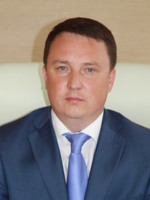 Анкета руководителя НО «Фонд жилищно-коммунального хозяйства Республики Татарстан»№Информация к заполнению1Ф.И.О.Айзатуллин Марат Мансурович2Дата рождения15 декабря 1977г.3Наименование должности (в случае, если руководитель является исполняющим обязанности, необходимо это указать)Генеральный директор некоммерческой организации «Фонд жилищно-коммунального хозяйства Республики Татарстан»4Период работы в должности (с учетом исполнения обязанностей руководителя в случае, если такой период был)с 25.02.2014г. по настоящее время5Основание назначения (№, дата приказа)Постановление Кабинета Министров Республики Татарстан от 01.03.2014 №1356Информация о трудовом договоре (срочный/бессрочный, если срочный указать на какой срок заключен)бессрочный7Образование с указанием учебного заведения, специальности и периода обученияВысшее, Казанский государственный энергетический университет, специальность - электроснабжение (промышленных предприятий, городов), 1995-2001Высшее, "Казанский (Приволжский) федеральный университет", специальность - юриспруденция, 2005-20118Опыт работы в сфере строительства и (или) в сфере жилищно-коммунального хозяйства с указанием стажа работы (в годах)11 лет 7 месяцев9Общий стаж работы на руководящей должности (в годах)7 лет 6 месяцев10Информация о наградах (вид награды, выдавший орган)2015, Памятная медаль "XVI чемпионат мира по водным видам спорта 2015 года в г.Казани"2015, Благодарственное письмо АНО "Исполнительная дирекция спортивных игр" "О поощрении по итогам XVI чемпмоната мира по водным видам спорта 2015 в г.Казани и чемпионата мира поводным видам спорта в категории "Мастерс"2014, памятная медаль "XXII Олимпийские зимние игры и XI Параолимпийские зимние игры 2014 года в г.Сочи"2014, Памятная медаль «XXVII Всемирная летняя универсиада 2013 года в г.Казани»;2014, Почетная грамота Президента Российской Федерации; 2013, Почетная грамота Министерства транспорта Российской Федерации;2012, Благодарность Министра транспорта Российской Федерации;2012, Знак отличия "За заслуги в проведении Всероссийской переписи населения 2010г.";2011, Почетная грамота Министерства транспорта РТ11Дата прохождения тестирования/набранные балыДекабрь 2015 / 47 баллов12Наличие/отсутствие неснятой или непогашенной судимостиотсутствует13Наличие/отсутствие неисполненного наказания за административное правонарушение в форме дисквалификации независимо от сферы деятельностиотсутствует14Является/не является депутатом законодательного (представительного) органа субъекта Российской Федерации, депутатом органа местного самоуправления, государственным служащимне является